           «Γη και Θάλασσα»Να βάλεις κόμμα ( , ) όπου χρειάζεται στις παρακάτω προτάσεις.Στο καθιστικό του σπιτιού μου υπάρχει ένας καναπές μια βιβλιοθήκη ένα τραπέζι και έξι καρέκλες.Ο παππούς μου είναι ένας όμορφος έξυπνος και καλοκάγαθος γέροντας.Πήγα στη λαϊκή αγορά και αγόρασα σέλινο καρότα κουνουπίδι κρεμμύδια και πατάτες.Μας χάρισαν μια χαδιάρα παιχνιδιάρα κατάλευκη γάτα.Φάνη δώσε μου το ψαλίδι.Διονύση άκουσε τι θα σου πω.Η Αθήνα η πρωτεύουσα της Ελλάδας διοργάνωσε τους Ολυμπιακούς Αγώνες του 2004.Βάλε τελεία ( . ) και αποσιωπητικά ( … ) στις προτάσεις.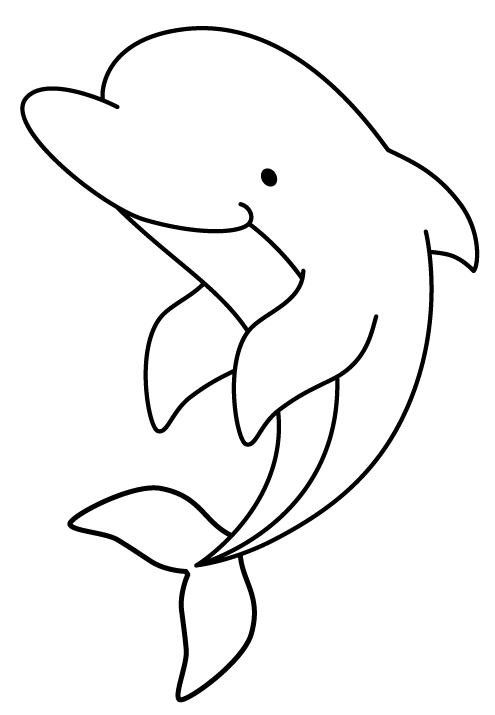 Μην τρέχεις γιατί θα χτυπήσεις     Κι αν χτυπήσειςΌχι, δεν μπορώ να έρθωΑν σε πιάσω στα χέρια μουΔεν ξέρω τι να πωΔεν μπορώ να έρθω αύριο να παίξουμεΝα σημειώσεις δίπλα από κάθε φράση  ( Κ ) αν είναι κυριολεξία και  ( Μ ) αν είναι μεταφορά.Η φαντασία ταξιδεύει.                     (…….)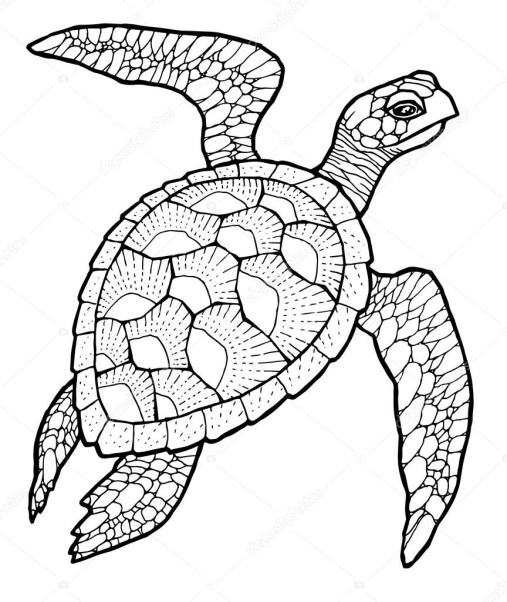 Το αστέρι λάμπει.                            (…….)Λάμπουν τα μάτια της.                     (…….)Πετάει το μάτι μου.                         (…….)Πονάει το πόδι μου.                        (…….)Τα λόγια σου με πόνεσαν.                (…….)Έβαλε ψηλούς στόχους.                  (…….)Φοβάμαι το σκοτάδι.                        (…….)Κόπηκε η καρδιά του στα δύο.         (…….) Ο Πέτρος μασάει τα λόγια του.       (…….)Η Αφροδίτη μασάει τσίχλα.             (…….)Το μήλο κόπηκε σε δυο κομμάτια.   (…….)Φτιάξε μια κυριολεξία και μια μεταφορά με κάθε μία από τις παρακάτω λέξεις.ΛέξηΚυριολεξίαΜεταφοράπικρόςπικρός καφέςπικρή κουβένταχρυσόςμεγάλοςτρώωβαρύςσπάω